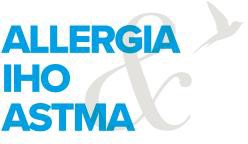 VALTAKIRJAon valtuutettu käyttämään yhdistyksemme puhe- ja äänioikeutta Allergia-, Iho- ja Astmaliitto r.y:n – Allergi-, Hud- och Astmaförbundet r.f:n syyskokouksessa 19. marraskuuta 2022.Paikka ja aika 	yhdistyksen nimiValtakirjan allekirjoittavat yhdistyksen virallinen/set nimenkirjoittaja/t nimenselvennyksineen. 